Σχεδιάστε ένα κύκλο με ακτίνα 13 cm και κόψε το.Σχεδιάστε μια γραμμή από το κέντρο.Σχεδιάστε δύο γραμμές σε μια γωνία 60 μοιρών από το κέντρο.  Μετρήστε από το κέντρο των 7,5 cm και σημειώστε το σημείο.   Στη συνέχεια, συνδέστε όλα τα σημεία μαζί.   Μπορείτε να πάρετε ένα εξάγωνο. (σχήμα)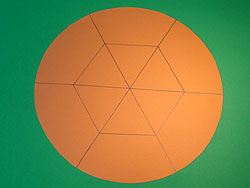 Το εξάγωνο είναι η βάση του καλαθιού Πάσχα.Χαράξετε τις γραμμές της βάσης με την άκρη του ψαλιδιού ελαφρά.Έτσι μπορείτε να λυγίσετε το χρωματιστό χαρτί καλύτερα.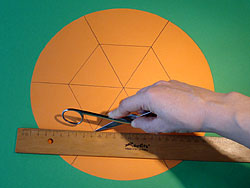 Σχεδιάστε  περισσότερες  εγκοπές στις εξωτερικές γραμμές.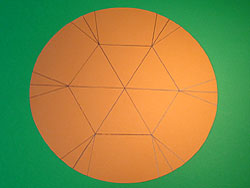 Κόψτε τις εγκοπές στη συνέχεια.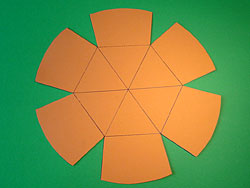 Σε κάθε λοβό κάντε δύο  τρύπες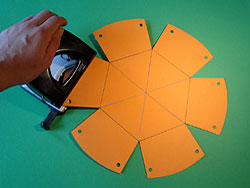   Τώρα διπλώστε τις άκρες.   Και  με τη γομολάστιχα σβήστε τα σημάδια του μολυβιού.Στη συνέχεια, περάστε μια  κορδέλα μέσα από τις τρύπες.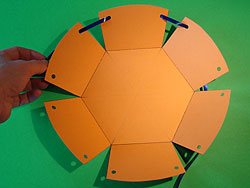 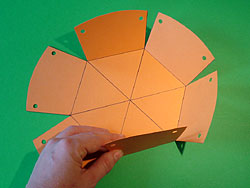 ΚΑΛΟ ΠΑΣΧΑ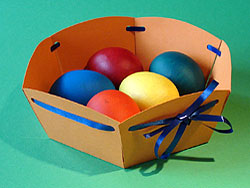 